Сотрудниками ГИБДД Волжского района пресечен факт управления автомобилем мужчиной в состоянии алкогольного опьянения.В ходе надзора за дорожным движением вблизи дома № 5 по улице Губернаторской м-на Южный Город Волжского района сотрудниками Госавтоинспекции был остановлен автомобиль ВАЗ 21144 под управлением 35-летнего местного жителя. В ходе общения, у сотрудников полиции возникли сомнения в трезвости водителя. Проходить освидетельствование на состояние алкогольного опьянения мужчина отказался.При сверке со специализированной базой данных, сотрудники ГИБДД установили, что гражданин ранее привлекался к уголовной ответственности за совершение преступления, предусмотренного частью 1 статьи 264.1 Уголовного кодекса Российской Федерации. На данный момент нарушителю назначено судом наказание в виде обязательных работ сроком на 160 часов, с лишением права управления транспортными средствами сроком на 1 год 6 месяцев.В настоящее время отделом дознания отдела МВД России по Волжскому району возбуждено уголовное дело по части 2статьи 264.1 Уголовного кодекса Российской Федерации «Управление автомобилем, трамваем либо другим механическим транспортным средством лицом, находящимся в состоянии опьянения, имеющим судимость за совершение в состоянии опьянения преступления».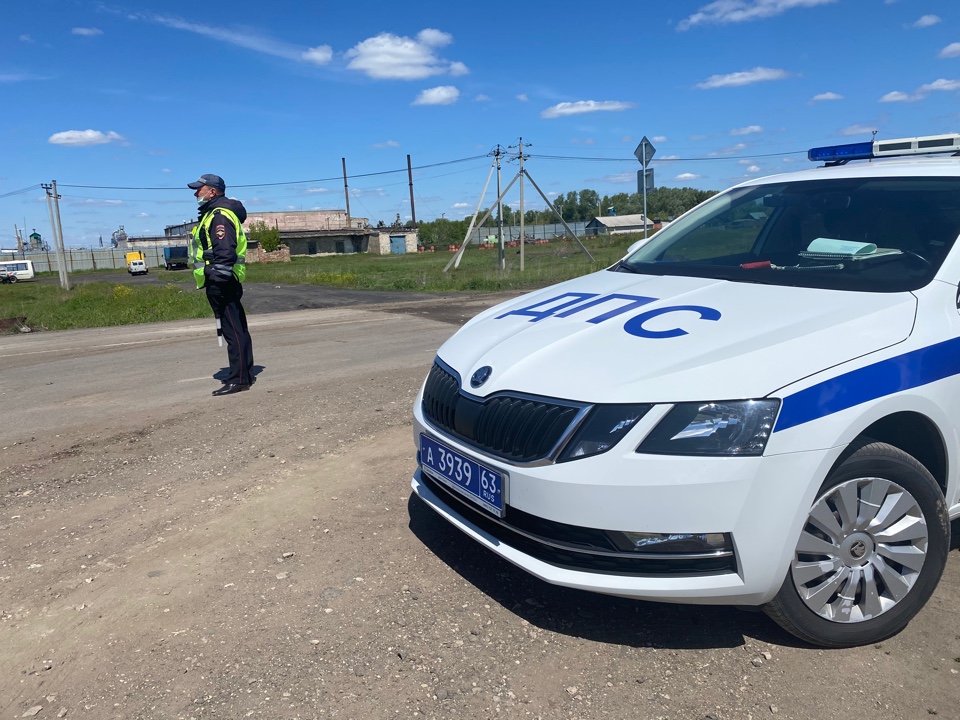 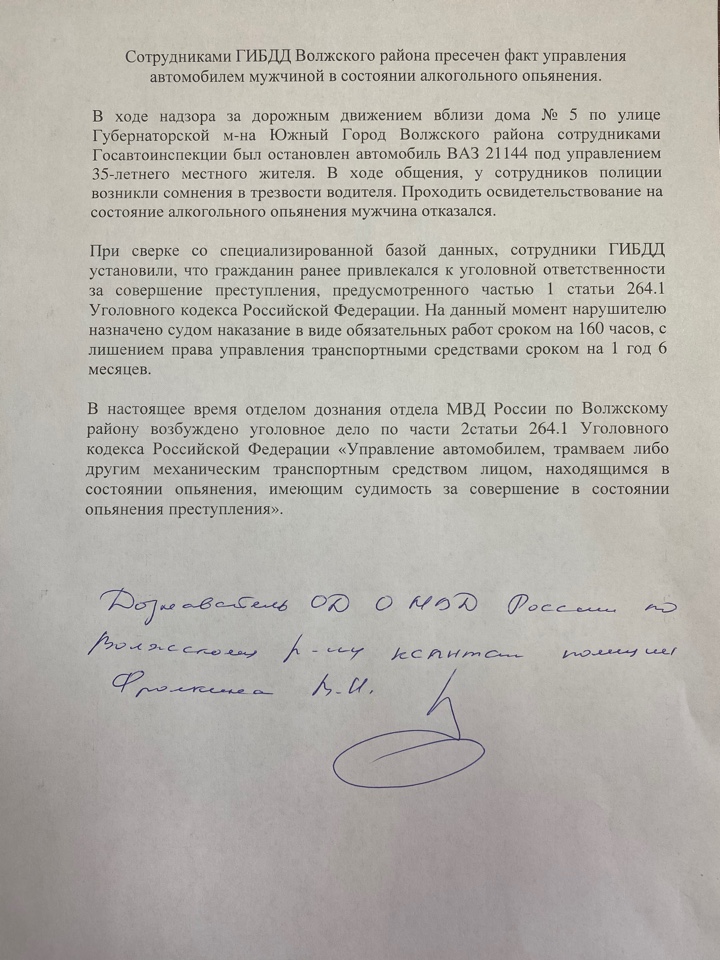 